附件三：年鉴排版尺寸 （整版、半版、1/4版任选其一）  （灰色部分是作品的图片排版，文字部分由大赛组委会统一排版）  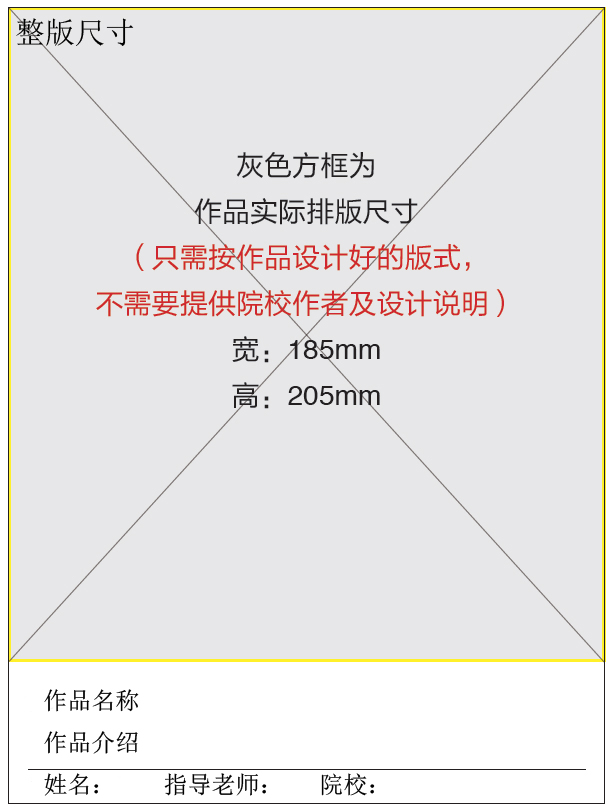 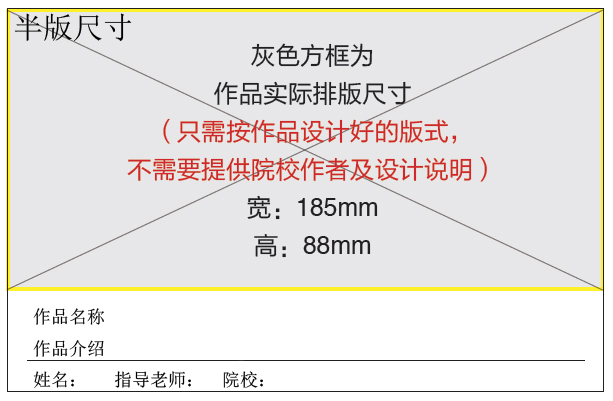 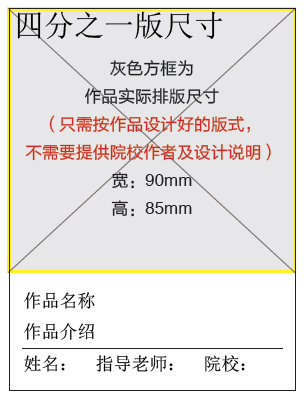 